28.04.2020  Ас-84   Веб-заняттяУрок української літератури. Тема: Літературна вікторина за вивченими темамиІнструкція до вивчення теми уроку Повторіть теоретичний матеріал до теми. Виконайте завдання.Літературна вікторинаВАЛЕР'ЯН ПІДМОГИЛЬНИЙ 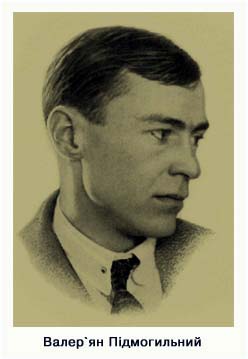 1. За жанром роман «Місто»А) історичнийБ) фантастичнийВ ) пригодницькийГ) урбаністичнийД) соціально-побутовий2. Прочитайте рядки.Блискучі вогні, гуркіт і дзвінки трамваїв, що cxpeщувaлиcь тут і розбігались, хрипке виття автобусів, що легко котились громіздкими тушами, пронизливі викрики дрібних авто й гукання візників разом з глухим гомоном людської хвилі раптом урвали його [Степана. - Авт.] заглибленість.В основі опису нічного міста лежить художній засібА) персоніфікаціяБ ) алегоріяВ) інверсіяГ )метоніміяД) синекдоха3. НЕ є композиційною особливістю роману «Місто» В. ПідмогильногоА )поділ на дві частиниБ) наявність двох епіграфівВ) розповідь від першої особиГ )наявність міських пейзажівД) авторські відступи4. Установіть відповідність.ОСТАП ВИШНЯ 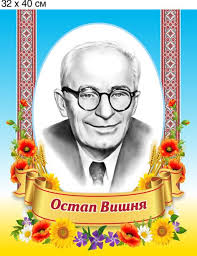 5. В усмішці як літературному жанрі поєднано рисиА) гуморески і байкиБ) фейлетону і казкиВ) анекдоту і новелиГ) гуморески і фейлетонуД) повісті й гуморески6. До жанрових ознак усмішки належатьА) поєднання побутових замальовок, жанрових сценок з авторськими відступами, лаконізм, дотепністьБ) яскраво виражена мораль, зображення великого проміжку часу, висміювання вад суспільстваВ) динамічний сюжет, несподівана розв'язка, психологізм, потужний ліричний струмінь, пейзажіГ) наявність кількох сюжетних ліній, авторські відступи, дотепність, лаконізм, елементи фантастичногоД) невеликий обсяг, дотепність, наявність конфлікту, детальне змалювання характеру героя в його розвитку7. Головна тема «Мисливських усмішок» Остапа Вишні - зображенняА) безтурботного життя мисливцівБ) краси рідної природи й любові до неїВ ) наслідків від перебування людини на природіГ) сміливих і захоплених своєю справою мисливцівД ) беззахисної перед людиною природи8. У назві гуморески «Моя автобіографія» використаноА) епітетБ) алегоріюВ) інверсіюГ) тавтологіюД) фразеологізм9. Головною темою «Моєї автобіографії» є розповідь проА) політичну ситуацію в радянській УкраїніБ) громадянську активність автораВ ) формування світогляду письменникаГ) «темні» сторінки дитинства митцяД) літературні уподобання гумориста10. У «Моїй автобіографії» Остап Вишня порушив усі названі проблеми, ОКРІМА ) формування митцяБ) пошани до старшихВ) поваги до вчителівГ) екології довколишнього світуД) відповідальності за свою працю11. Установіть відповідність.МИКОЛА КУЛІШ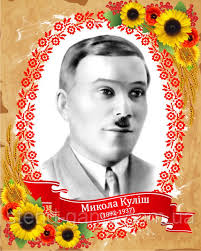 12. До засобів творення комічного НЕ НАЛЕЖИТЬА) іроніяБ) сарказмВ) гротескГ) анафораД) шарж13. Визначальною жанровою рисою комедії «Мина Мазайло» М. Куліша єА) наявність фантастичних елементі вБ) єдність місця, часу й діїВ) кульмінація на початку творуГ) наявність однієї сюжетної лініїД) передача внутрішнього стану героя14. Темою комедії « Мина Мазайло» єА) показ перших паростків русифікаціїБ) засудження міщанства й українізаціїВ) змалювання життя української інтелігентної родиниГ) панорама життя харківської молоді на початку ХХ ст.Д) зображення українізації й міщанстваСюжетний елементПодія1) експозиціяА) самогубство Зоськи2) зав'язкаБ ) оренда дорогої квартириЗ) кульмінаціяВ) опис нічного Києва4 ) розв'язкаГ) приїзд Степана до КиєваД) поселення Степана в Гнідих.Художній засібПриклад1) гіперболаА) Тут і починається найцікавіший момент качачого полювання2) оксиморонБ ) «Спішу, щоб на вечірню зорьку спізнитись!»- і галопом далі.З) інверсіяВ) дикі качки водяться... по річках-колисках смарагдової Батьківщини нашої ...4) порівнянняГ) селезень каменем падає в воду, - прекрасний, як казка, у своєму весняному вбранніД) Та там з одного набою торік по двадцять чотири качки били.